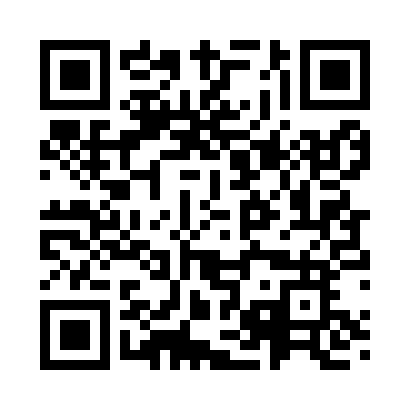 Prayer times for Sandre, EstoniaWed 1 May 2024 - Fri 31 May 2024High Latitude Method: Angle Based RulePrayer Calculation Method: Muslim World LeagueAsar Calculation Method: HanafiPrayer times provided by https://www.salahtimes.comDateDayFajrSunriseDhuhrAsrMaghribIsha1Wed3:045:321:256:409:1911:392Thu3:035:291:256:429:2111:403Fri3:025:271:256:439:2411:414Sat3:015:241:256:459:2611:415Sun3:005:221:246:469:2811:426Mon2:595:201:246:479:3011:437Tue2:585:171:246:489:3311:448Wed2:575:151:246:509:3511:459Thu2:565:131:246:519:3711:4610Fri2:555:101:246:529:3911:4711Sat2:545:081:246:549:4111:4812Sun2:535:061:246:559:4411:4913Mon2:525:041:246:569:4611:5014Tue2:515:011:246:579:4811:5115Wed2:514:591:246:589:5011:5216Thu2:504:571:246:599:5211:5317Fri2:494:551:247:019:5411:5418Sat2:484:531:247:029:5611:5519Sun2:474:511:247:039:5911:5520Mon2:474:491:247:0410:0111:5621Tue2:464:471:247:0510:0311:5722Wed2:454:451:257:0610:0511:5823Thu2:454:441:257:0710:0611:5924Fri2:444:421:257:0810:0812:0025Sat2:434:401:257:0910:1012:0126Sun2:434:391:257:1010:1212:0227Mon2:424:371:257:1110:1412:0228Tue2:424:361:257:1210:1612:0329Wed2:414:341:257:1310:1712:0430Thu2:414:331:257:1410:1912:0531Fri2:404:311:267:1510:2112:06